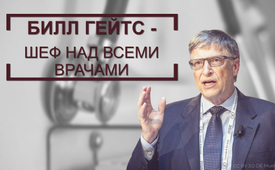 Билл Гейтс – шеф над всеми врачами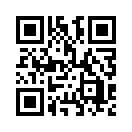 Человек, не имеющий никакого медицинского образования ,никогда не лечивший пациентов и нечего не знающий о медицинской помощи, стал ключевой фигурой «органа здравоохранения».Человек, не имеющий никакого медицинского образования, никогда не лечивший пациентов и нечего не знающий о медицинской помощи, стал ключевой фигурой «органа здравоохранения» в мировом масштабе. Он диктует миллионам медицинских работников, что им разрешается делать и что нет. Человек который большую часть своей жизни провел за компьютером, лишает сегодня дееспособности медиков и управляет нашей системой здравоохранения.от ew.Источники:https://stopworldcontrol.com/Gates/
Rich Appetites
(Film 2: Seeds + Film 3: Money)
https://www.richappetitesfilm.comМожет быть вас тоже интересует:---Kla.TV – Другие новости ... свободные – независимые – без цензуры ...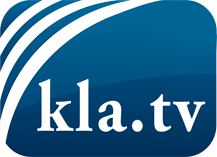 О чем СМИ не должны молчать ...Мало слышанное от народа, для народа...регулярные новости на www.kla.tv/ruОставайтесь с нами!Бесплатную рассылку новостей по электронной почте
Вы можете получить по ссылке www.kla.tv/abo-ruИнструкция по безопасности:Несогласные голоса, к сожалению, все снова подвергаются цензуре и подавлению. До тех пор, пока мы не будем сообщать в соответствии с интересами и идеологией системной прессы, мы всегда должны ожидать, что будут искать предлоги, чтобы заблокировать или навредить Kla.TV.Поэтому объединитесь сегодня в сеть независимо от интернета!
Нажмите здесь: www.kla.tv/vernetzung&lang=ruЛицензия:    Creative Commons License с указанием названия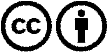 Распространение и переработка желательно с указанием названия! При этом материал не может быть представлен вне контекста. Учреждения, финансируемые за счет государственных средств, не могут пользоваться ими без консультации. Нарушения могут преследоваться по закону.